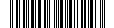 В соответствии  со  статьей 53   Федерального закона  от 31 июля 2020 года  № 248-ФЗ «О государственном контроле (надзоре) и муниципальном контроле в Российской Федерации», Федеральным законом от 6 октября 2003 года № 131-ФЗ «Об общих принципах организации   местного  самоуправления  в  Российской  Федерации»,  Федеральным  законом от 14 марта 1995 года № 33-ФЗ «Об особо охраняемых природных территориях», решением Думы ЗАТО Северск от 30.09.2021 № 17/3 «Об утверждении Положения о муниципальном контроле в области охраны и использования особо охраняемых природных территорий городского округа ЗАТО Северск Томской области»ПОСТАНОВЛЯЮ:1. Утвердить прилагаемую форму проверочного листа (списка контрольных вопросов), применяемого при осуществлении муниципального контроля в области охраны                                 и использования особо охраняемых природных территорий городского округа ЗАТО Северск Томской области.2. Настоящее постановление вступает в силу с 1 марта 2022 года.3. Опубликовать постановление в средстве массовой информации «Официальный бюллетень муниципальных правовых актов ЗАТО Северск» и разместить на официальном сайте Администрации ЗАТО Северск в информационно-телекоммуникационной сети «Интернет» (https://зато-северск.рф).Первый заместительМэра ЗАТО Северск__________________В.В.Бабенышев«______»_____________2021 г.Заместитель Мэра ЗАТО Северск –Управляющий делами  Администрации__________________В.В.Коваленко«______»_____________2021 г.Заместитель Управляющегоделами Администрации__________________В.В.Бобров«______»_____________2021 г.Заместитель начальника Отдела охраныокружающей среды и природных ресурсов__________________ С.В.Гуськова«______»_____________2021 г.Председатель Правового комитета__________________ Т.И.Солдатова «______»______________2021 г.Начальник Общего отдела__________________ М.Е.Жирнова«______»______________2021 г.Гуськова Светлана Вячеславовна
+7 (3823) 77-39-91Об утверждении формы проверочного листа (списка контрольных вопросов), применяемого при осуществлении муниципального контроля в области охраны и использования особо охраняемых природных территорий городского округа ЗАТО Северск Томской областиМэр ЗАТО СеверскН.В.Диденко